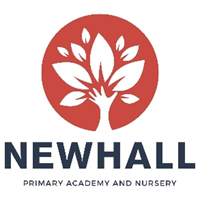 Nursery Teacher Job DescriptionNewhall Primary Academy and Nursery is committed to safeguarding and promoting the welfare of children and young people and expect all staff and volunteers to share this commitment. An enhanced DBS disclosure will be requested where required.Duties: 		Responsible for planning, teaching and assessing in the 3+ Room. Safeguarding children, ensuring excellent high quality childcare and planned activities appropriate to the age and development of the children.  Take an active role within the Nursery Management Team.Responsible for:Supporting the vision, ethos and policies of the school and nursery and promoting high levels of achievement in EYFS.Supporting the creation and implementation of the school improvement plan, particularly where it relates to EYFS.Evaluating the effectiveness of the provision in EYFS in close collaboration with the leadership teamOrganising and managing teaching and learning in EYFS.The development and monitoring of the curriculum provision.Supporting the Nursery Manager and EYFS Phase Leader in the monitoring of the quality of teaching and children’s achievements, including the analysis of EYFS data.The pastoral care of children, promoting independence and good behaviour, in accordance with school policiesEnsuring that parents are fully involved in their child’s learning and development and well-informed about the EYFS curriculum, their child’s individual targets, progress and achievementDeveloping the use of new and emerging technologies and techniques within the classroomTeaching and Learning Identifying clear teaching objectives and specifying how they will be taught and assessed.Setting tasks which challenge pupils and ensure high levels of interestSetting appropriate and demanding expectationsSetting clear targets, building on prior attainmentIdentifying SEN or very able pupilsProviding clear structures for learning, maintaining pace, motivation and challengeMaking effective teaching and best use of available timeMaintaining good conduct and learning behaviours in accordance with the school’s procedures and encouraging good practice with regard to punctuality, behaviour, standards of work and homeworkEnsuring effective teaching and best use of available timeUsing a variety of teaching methods to match approach to content, structure information, present a set of key ideas and use appropriate vocabularyUse effective questioning, listen carefully to pupils, give attention to errors and misconceptionsSelect appropriate learning resource’s and develop study skills through library, I.C.T. and other sourcesEnsuring pupils acquire and consolidate knowledge skills and understanding appropriate to the subject taughtEvaluating own teaching critically to improve effectivenessEnsuring the effective and efficient deployment of classroom supportTaking account of pupils’ needs by providing structured learning opportunities which develop the areas of learning identified in national and local policies and particularly the foundations for English and MathematicsEncouraging pupils to think and talk about their learning, develop self-control and independence, concentrate and persevere and listen attentivelyUsing a variety of teaching strategies which involve planned adult intervention, first-hand experience and play and talk as a vehicle for learning.Monitoring, Assessment, Recording, ReportingAssess how well learning objectives have been achieved and use them to improve specific aspects of teachingProvide feedback for pupils and set targets together for progressAssess and record pupils’ progress systematically and keep records to check work is understood and completed, monitor strengths and weaknesses, inform planning and recognize the level at which the pupil is achievingPrepare and present informative reports to parents.Curriculum DevelopmentContribute to team responsibility for a subject or aspect of the school’s work and develop plans which identify clear targets and success criteria for its development and/or maintenanceContribute to the whole school’s development activitiesThese duties may be varied to meet the changing demands of the school at the reasonable direction of the Nursery Manager and Headteacher.  This job description does not form part of the contract of employment. It describes the way the post holder is expected to perform and complete the particular duties as set out above								Pay Scale/Grade:Essex LGS Point 18 - 20 (£18,870 - £19,819) plus OFA £597 pro rataReports to:Nursery Manager, EYFS Phase Leader, HeadteacherResponsible for:Early Years Support Staff Liaison with:EYFS Teaching Staff, EYFS Support Staff, Staff in other phases, Headteacher, Senior Leadership Team, Pupils, Parents/Carers, Staff from other settings